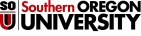 Request for Proposal (RFP) - RepostedSouthern Oregon University Mass Notification SystemProject Description 
Southern Oregon University (SOU) is soliciting proposals for the installation of a mass notification system, including fire alarm panel upgrades at specific locations. The proposed system must meet all existing local, state and federal (NFPA) design and performance codes. Design Requirements 
All equipment proposed for the system must be compatible with existing alarm panel equipment.  A list of the existing panels is enclosed with this RFP.The system will consist of 10 external speakers, one new fire alarm panel, and the re-installation of an existing panel.  Proposer to include new system and installation in Taylor Hall and include updates to the building fire alarm system as required by code to include voice announcement capabilities throughout the building.  The South Heat Plant will be upgraded with an existing Notifier IFC 320 alarm panel. The proposed system must be compatible with this alarm panel. The specified system shall be capable of sending either pre-recorded messages or live broadcasts of voice announcements. It shall be capable of future upgrades and additions including, but not limited to, a lock down system.  System proposed must be of most current generation and proposer to provide software and hardware upgrades for a minimum of one (1) year from date of installation at no cost to SOU.  Proposed locations and number of external speakers are as follows:4 – Taylor Hall3 – Hannon Library3 – Churchill HallEquipment RequirementsAlarm panels shall be either compatible with or similar to Notifier IFC2-640 and Notifier IFC-320.  The external speakers shall be a 15 watt RMS horn with taps at 2, 4, 7.5, and 15 watts, capable of a UL listed 102 dB with 15 watts RMS at 10 ft. and capable of withstanding severe weather.  Equipment must meet all current local, state and federal standards and applicable codes.  All necessary wiring and related items to complete the system will be the responsibility of the successful bidder.  Equipment may not be proprietary and access to software must be made available to SOU for adding devices, trouble-shooting and diagnostics.Available Documentation of Existing/Proposed SystemsNo as-built fire alarm system drawings are available for Taylor Hall.  An attachment to this RFP lists all existing alarm panels and their locations.A campus map is attached with proposed external speaker locations.Estimated Project Duration/Completion DateMarch 11, 2013	RFP Release DateMarch 27, 2013	Voluntary Pre-proposal Meeting on Site for Interested Firms at 1:00 PM Taylor Hall LobbyMarch 29, 2013	Written Questions due from Proposers by 4:00 PMApril 4, 2013		Owner's Written Response to QuestionsApril 11, 2013	Proposals Due by 4:00 p.m.April 15, 2013	            SOU Review of Proposals and Notice of Intent-to-AwardApril 24, 2013	            SOU to issue Purchase Order to successful proposerAugust 16, 2013	Installation completeSUBMITTAL REQUIREMENTS:Submit proposal on the Company’s standard proposal form signed by an officer of the company.  Attach complete specifications for all equipment proposed for installation.  Submit proposals to Southern Oregon University, c/o Drew Gilliland, Director of Facilities, 351 Walker Avenue, Ashland OR 97520 by 4:00 p.m. on April 11, 2013.  Proposals may be emailed to: Gilliland@sou.edu.  PROPOSAL EVALUATION:Proposals will be evaluated on a combination of cost and quality. Consideration will be given features such as compatibility with existing systems and extended warranties on components and installation.QUESTIONS FROM PROPOSERSQuestions or requests for clarification from Proposers regarding this Request for Proposals shall be directed to Tom Bieber, 351 Walker Avenue, Ashland, OR 97520, e-mail: biebert@sou.edu by 4:00 PM March 29, 2013.  Any change or modification to the procurement process will be in the form of an addendum to this RFP.  Addenda, if required, will be posted on the OUS website on April 4, 2013.Assumptions and Agreements 
Proposals will not be returned to the sender.  All proposals become the property of Southern Oregon University and shall be valid for a period of not less than ninety (90) days. Submission Information
All proposals must be submitted to the attention of Drew Gilliland, 351 Walker Ave., Ashland, OR  97520.  Should proposals be sent via USPS or means other than e-mail, the envelope must be identified with “Mass Notification System Proposal” and will be opened at 4:00 PM on April 17, 2013.For Additional Information or Clarification 	Tom Bieber (EHS Manager) – 541-552-6881Drew Gilliland (Dir.) – 541-552-6233Attachments:Alarm panel models and locationsCampus map with proposed speaker location.